Global Project on the Implementation of   Pollutant Release and Transfer Registers (PRTR) as a tool for Persistent Organic Pollutants (POP) reporting, dissemination and awareness raising for Belarus, Cambodia, Ecuador, Kazakhstan, Moldova and Peru First Steering Committee Meeting and Inception Workshop Madrid, 26-28 November 2015Project Monitoring Plan and reporting requirementsDay-to-day management and monitoring of project activities will be the responsibility of the Executing Agency (UNITAR).  During the course of the project, the Executing Agency will be responsible for the preparation of biennial progress reports (financial and technical) and for the preparation of forward plans and budgetary estimation.  The timely preparation and submission of mandatory report forms are integral part of the monitoring process.  Reporting requirements are summarized in Table 1.Country teams will report to UNITAR on a biennial basis.  UNITAR will compile all national reports and will prepare a consolidated version to be submitted to UNEP.UNITAR will request each country team to timely submit their progress reports (financial and technical) within 5 days of each reporting period.  For example, countries will submit progress reports on the 5th July for the reporting period Jan-June; and on the 5th of January for the period July-December. UNITAR will submit consolidated progress reports within 30 days of each reporting period.Similarly, co-finance reports will be submitted annually by national teams on the 5th January of each calendar year.  UNITAR will further submit the consolidated co-finance report within 30 days of each reporting period (yearly).Table 2 includes the indicators for evaluation of effective implementation of the project.Resource Based Management (RBM) and Project Results FrameworkThe project will be evaluated against the Project Results Framework presented as Annex A to the project document, Table 3 of this document.  A simplified version is presented in Table 4.  Table 1: Summary of Reporting Requirements (Executing Agency) and project monitoring Table 2: Indicators for evaluation of effective operation of the projectTable 3: Full Project Results Framework Table 4: Simplified Project Results Framework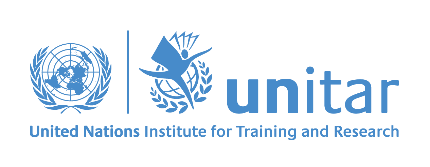 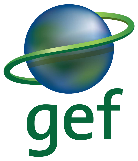 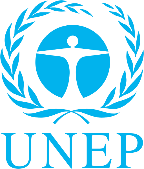 Report and ContentFormat TimingResponsibilityInception meeting reportInception meeting reportInception meeting reportInception meeting reportDetailed implementation plan for progress monitoringAgreed format allowing progress trackingFollowing inception workshopsUNITARTechnical Progress reportsTechnical Progress reportsTechnical Progress reportsTechnical Progress reportsDocuments progress & completion of activities; Describes progress against annual work plan;Reviews implementation plans, summarizes problems and adaptive management;Provides activity plans for following period;Provides project outputs for reviewUNEP Progress Reporting Formats;Biennial, within 30 days of each reporting periodUNITARFinancial Progress ReportsFinancial Progress ReportsFinancial Progress ReportsFinancial Progress ReportsDocuments project expenditure according to established project budget and allocations;Provides budgetary plans for following reporting period;Requests further cash transfers;Requests budget revision as necessary;Provides inventory of non-expendable equipment procured for projectUNEP Financial reporting formats;Inventory of non-expendable equipmentBiennial, within 30 days of each reporting periodUNITARCo-financing reportCo-financing reportCo-financing reportCo-financing reportReports co-financing provided to the project;Reviews co-financing inputs against GEF approved financing planUNEP reporting formatAnnualUNITARProject Implementation Review (PIR) reportsProject Implementation Review (PIR) reportsProject Implementation Review (PIR) reportsProject Implementation Review (PIR) reportsSummary implementation reviewGEF formatAnnualUNITARTerminal reportTerminal reportTerminal reportTerminal reportReview of effectiveness of the project, its technical outputs, lessons learned and progress towards outcomesUNEP reporting formatAt project completionUNITARMid-Term EvaluationMid-Term EvaluationMid-Term EvaluationMid-Term EvaluationProvides an independent assessment of project performance at mid-term, to analyse whether the project is on track and corrective actions to be takenUNEP formatAt mid-pointUNITAR Evaluation OfficeTerminal EvaluationTerminal EvaluationTerminal EvaluationTerminal EvaluationProvides detailed independent assessment of project performance and determine the likelihood of impact and sustainabilityUNEP formatAt project completionUNITAR  and UNEP TMIndicatorMeans of verificationBiennial progress and financial reports and annual PIR prepared in a timely and satisfactory mannerArrival of reports at UNEP DTIEPerformance targets, outputs, and outcomes are achieved as specified in the implementation plan and any agreed revisions to itProgress reportsDeviations from the implementation plans are corrected promptly and appropriately.Work plans, minutes of UNITAR meetingsBiennial financial reports are timely and accurateArrival of reports at UNEP Disbursements are made on a timely basisFinancial system of UNEP and Bank statements of national executing agencyProcurement is achieved according to procurement plan and reflected in non-expendable equipment inventoryProgress reportsRequests for deviations from approved budgets are submitted in timely mannerTimely submission of revised budget to UNEP for approvalProject ObjectiveObjective level IndicatorsBaselineTargets and Monitoring MilestonesMeans of VerificationAssumptions & RisksUNEP MTS reference*To improve access and accuracy of environmental data on POPs and other priority chemicals in 6 countries, and to enhance awareness and public participation on environmental matters, through implementation of fully operational national PRTRs.Number of PRTRs operational and serving POPs reporting and access to information purposesParticipating countries (6) have designed PRTR systems6 operational PRTRs6 PRTR national pilot reportsAnnual National PRTR reports available on national websites from year 3National websites can be accessed by anyone National governments endorse and adopt PRTRs as part of the National Regulatory FrameworkMisunderstandings of PRTR data lead to conflicts among PRTR stakeholders Page 10 of the UNEP MTS Performance Highlights 4:  “A number of UNEP-developed tools have become standard approaches for preparing quantitative assessments of the scale and distribution of chemicals releases – in particular for persistent organic pollutants and mercury”Project OutcomeOutcome IndicatorsBaselineTargets and Monitoring MilestonesMeans of VerificationAssumptions & RisksMTS Expected Accomplishment1. National PRTR proposal guides implementation of PRTRs and guides the development of country-specific PRTR legal instrumentsTechnical proposals and legal draft facilitates implementation of PRTRsDraft technical proposals available but out of dateNational Executive Proposal (Technical proposal) and draft PRTR legislation developedNational Executive Proposal and Draft legislation available in national PRTR websitesStakeholders commitment and country ownership assist to endorse technical and legal documents in support of the PRTR implementationChemicals and Waste: Accomplishment 3: Countries, including major groups and stakeholders, make increasing use of the scientific and technical knowledge and tools needed to implement sound waste management and the related multilateral environmental agreements.Project OutputsOutput IndicatorsBaselineTargets and Monitoring MilestonesMeans of VerificationAssumptions & RisksPoW Output Reference Number1.1 Basic existing materials on PRTRs revised and made available for national considerationExisting materials identifiedReports from previous national PRTR projects and initiatives and from international organizationsInitial guidance materials available and used by participating countriesPRTR materials collected by national consultants and made available to the National teams Materials collected are relevant to the project Materials no suitable to be applied under current national circumstancesUNEP PoW 5B4: Support to implementation of the chemicals and waste MEAs1.2 National PRTR executive proposals updated guides PRTR implementationNumber of PRTR national executive proposals updatedPreliminary PRTR proposals developed in Phase I in all countries.6 national proposals updatedNational Executive proposals from participating countries available through internetNational Proposals endorsed by all stakeholdersUNEP PoW 5B4: Support to implementation of the chemicals and waste MEAs1.3 Draft PRTR regulation developed and considered for national adoptionNumber of draft legal instrument for PRTRs developed in support of the establishment of PRTRsPreliminary draft legal frameworks prepared in  and  and other countries started internal discussions6 Draft legal instruments developed (one for each country)Draft legal instrument available in the national websitesNational legal documents agreed and adopted in participating countriesLegal document is not adopted and PRTR functions on a voluntary basisUNEP PoW 5B4: Support to implementation of the chemicals and waste MEAsProject OutcomeOutcome IndicatorsBaselineTargets and Monitoring MilestonesMeans of VerificationAssumptions & RisksMTS Expected Accomplishment2. Capacity for collecting and using PRTR data increased significantly in each country, resulting in increased public knowledge of environmental issues and in using PRTRs as a basis for the development of SC national reports.First official national PRTR report and first POPs report submitted using PRTR as the main source of informationNo official PRTR reports available in participating countriesAt least 6 official PRTR reports and 6 POPs reports submitted to the SC SecretariatReports available on the national PRTR website for each participating countryPRTR reports provides information on sources and quantities of chemicals needed to prepare the POPs national reports.First PRTR report on a voluntary basis does not include information from major sources of releases and cannot be used for POPs reporting purposesChemicals and Waste: Accomplishment 3: Countries, including major groups and stakeholders,make increasing use of the scientific and technical knowledge and tools needed to implement soundwaste management and the related multilateral environmental agreements.Project OutputsOutput IndicatorsBaselineTargets and Monitoring MilestonesMeans of VerificationAssumptions & RisksPoW Output Reference Number2.1 Standard training modules and materials developed to be used by any interested country on key topicsNumber of training modules to address key issues on PRTR developedPRTR online training platform from UNITAR (PRTR:Learn).At least 6 global training modules developedOnline training recordsProject progress reports CD-roms developed for countries with low internet capacityTraining modules adopted and used by participating countries and facilitates PRTR implementationCountries with low bandwith may not fully participate in the training sessionsUNEP PoW 5B4: Support to implementation of the chemicals and waste MEAs2.2 Sector specific training programme developed and properly documentedNumber of national training programmes and sessions developedPRTR awareness-raising and basic training programmes were initiated in the previous UNEP-GEF projectAt least 6 training sessions per countryAt least 5 industry sectors trained per countryTraining reportsParticipant feedback formsPRTR reportsDocumented public awareness campaignsIndustry sectors willing to train and able to fully participate in PRTRsTraining sessions might not be enough to fully understand and participate in PRTRsUNEP PoW 5B4: Support to implementation of the chemicals and waste MEAs2.3National estimation techniques developed and availableNumber of national specific guides on estimation techniques for key or priority sectors has developed preliminary guides on emission factors for: thermal power stations, plants for the pretreatment; incineration, open burning of waste; medical waste.   has developed them for a) Production of fish flour; b) Smelting of iron and steel; and c) Smelting of non-ferrous metalsAt least four guidelines developedGuidelines developed in each country available in  national PRTR websitesGuidelines developed with assistance from key experts specialised on development of estimation techniques and emission factorsAvailable guidelines developed without proper technical knowledge and might not be applicable if not well designedUNEP PoW 5B4: Support to implementation of the chemicals and waste MEAs2.4 POPs reporting documents developed by using PRTRs through pilotsNumber of National Pilot PRTR reporting exercise carried outPilot in Phase one served to test the system in either one sector or province.  Six national pilotsPilot PRTR reports available at project websiteKey stakeholders and industries agree to conduct pilot on PRTRData generated from pilots might cause strong reaction from public if not presented in the right contextUNEP PoW 5B4: Support to implementation of the chemicals and waste MEAsProject OutcomeOutcome IndicatorsBaselineTargets and Monitoring MilestonesMeans of VerificationAssumptions & RisksMTS Expected Accomplishment3. Revised guidance on PRTRs and POPs reporting in use by each participating country ensures comparable PRTR systems Guidance on PRTR and POPs developed and used by participating countriesInitial guidance material presented major gaps and was not used by countriesFinal guidance material for POPs reporting available before the first year of project implementationGuidance material and description of the development of the national POPs reporting highlights PRTR use in the generation of  the national POPs reportPOPs reporting integrates PRTR data and POPs report generated automaticallyGuidance too prescriptive and not applicable in countriesChemicals and Waste: Accomplishment 3: Countries, including major groups and stakeholders,make increasing use of the scientific and technical knowledge and tools needed to implement soundwaste management and the related multilateral environmental agreements.Project OutputsOutput IndicatorsBaselineTargets and Monitoring MilestonesMeans of VerificationAssumptions & RisksPoW Output Reference Number3.1 Reports and studies on standardization of PRTRs available for countries’ useNumber of documents related to PRTR standardization reviewedOECD publications on PRTRs on PRTR data, list of poilutants and sectors harmonization CEC reports on standarisation and comparability from 2002 to 2012Final report on standardization available At least 20 international and national documents and studies reviewedRecommendations for PRTR data standardization available at project’s websiteStandardization of PRTRs facilitated by the use of agreed guidanceEach participating country uses a different PRTR approach and comparison among countries is not viableUNEP PoW 5B4: Support to implementation of the chemicals and waste MEAs3.2 Developed PRTR implementation guidance facilitates inclusion of POPs into the PRTR systemRevised concise guidelines on PRTR and POPs reportingGuidance developed for Phase IGuidance developed and endorsed by country projectsGuidance available in the UNITAR websiteGuidance assist countries to implement PRTRsAgreed guidance delayed and not used because of lack of country ownershipUNEP PoW 5B4: Support to implementation of the chemicals and waste MEAs3.3 Comparison of PRTR data facilitates quality data and improve PRTR reportingPilot testing results from countries analysed and includes recommendations to improve PRTR systems and to improve the quality of dataNo pilot testing on implementation has been conducted in the pastReport on analysis of pilot PRTRPilot data analysis report and national pilot reports available at national and UNITAR’s project websiteData from pilots demonstrates usefulness of PRTRsPilot results cannot be compared if each country used a different approach for PRTR imeplementation UNEP PoW 5B4: Support to implementation of the chemicals and waste MEAsProject OutcomeOutcome IndicatorsBaselineTargets and Monitoring MilestonesMeans of VerificationAssumptions & RisksMTS Expected Accomplishment4. Improved public access to PRTR data and dissemination of information allows full participation of key stakeholders Number of NGOs and NGO networks that are part of the National Coordinating Committee Some NGOs have participated in PRTR designAt least 5 national NGOs to actively participate throughout the projectAt least 2 NGOs are part of the National Coordinating CommitteeList of national consultation meetingsGuidance and training materials developed for NGOsNGOs participation is welcome and NGOs provide a meaningful input into the projectMisunderstanding of the PRTR data or limited access to data might generate some undesirable reactions from civil society and other sectors.Chemicals and Waste: Accomplishment 3: Countries, including major groups and stakeholders, make increasing use of the scientific and technical knowledge and tools needed to implement sound waste management and the related multilateral environmental agreements.Project OutputsOutput IndicatorsBaselineTargets and Monitoring MilestonesMeans of VerificationAssumptions & RisksPoW Output Reference Number4.1National strategies developed enable public access to PRTR data and a more active participation in PRTR implementationNumber of PRTR national consultation strategies developedNGO awareness raising activities from project 2009-2012At least 6 national PRTR consultation strategies developedNational consultation strategies available in the national PRTR websitesNot all vulnerable communities not included in the development of the strategyUNEP PoW 5B4: Support to implementation of the chemicals and waste MEAs4.2PRTR information accessed by civil society and other sectorsNumber of PRTR consultation strategies implementedPRTR Consultation strategies from , , ,  and  availableAt least 6 national PRTR consultation strategies implementedConsultation strategy adopted and included in national regulations available in national PRTR websitesConsultation strategy considered as the backbone for the PRTR consultation process as part of the PRTR systemUNEP PoW 5B4: Support to implementation of the chemicals and waste MEAsProject OutcomeOutcome IndicatorsBaselineTargets and Monitoring MilestonesMeans of VerificationAssumptions & RisksMTS Expected Accomplishment5. Key lessons learned on PRTR development, improving access to information, and using PRTRs as POPs reporting tools disseminated among national stakeholders, and widely among SC PartiesLessons learned developed and widely disseminated to other Parties to the POPs ConventionLessons learned available on the design of PRTRsLessons learned on PRTR implementation not available.  However country experiences shared through the OECD PRTR Coordinating GroupLessons learned document available and consulted at least by 10 additional Parties to the SCLessons learned document available in UNEP websiteLessons learned assist countries to develop PRTRs and reflect the experiences of all sectors in participating countriesChemicals and Waste: Accomplishment 3: Countries, including major groups and stakeholders, make increasing use of the scientific and technical knowledge and tools needed to implement sound waste management and the related multilateral environmental agreements.Project OutputsOutput IndicatorsBaselineTargets and Monitoring MilestonesMeans of VerificationAssumptions & RisksPoW Output Reference Number5.1 Final lessons learned report including regional recommendations enable sound replication of PRTRs in countriesReport on lessons learned and main outputsNo lessons learned document developed for PRTR implementationFinal lessons learned report endorsed by stakeholdersDraft lessons learned reportLessons learned report available in UNEP websiteLessons learned to facilitate the development and Implementation of PRTR to other countriesLessons learned not easily identifiedUNEP PoW 5B4: Support to implementation of the chemicals and waste MEAs5.2 Monitoring and evaluation plan fully implementedNumber of Steering Committee Meetings reports available-4 Steering Committee Meeting reportsSteering Committee Meeting reports available on the UNEP websiteProgress reports availableProject follows agreed plan and reaches objectivesNo all countries participate at the same pace and project suffers big delays and related problemsUNEP PoW 5B4: Support to implementation of the chemicals and waste MEAsProject ObjectiveObjective level IndicatorsTargets and Monitoring MilestonesMeans of VerificationAssumptions & RisksTo improve access and accuracy of environmental data on POPs and other priority chemicals in 6 countries, and to enhance awareness and public participation on environmental matters, through implementation of fully operational national PRTRs.Number of PRTRs operational and serving POPs reporting and access to information purposes6 operational PRTRs6 PRTR national pilot reportsAnnual National PRTR reports available on national websites from year 3National websites can be accessed by anyone National governments endorse and adopt PRTRs as part of the National Regulatory FrameworkMisunderstandings of PRTR data lead to conflicts among PRTR stakeholders Project OutcomeOutcome IndicatorsTargets and Monitoring MilestonesMeans of VerificationAssumptions & Risks1. National PRTR proposal guides implementation of PRTRs and guides the development of country-specific PRTR legal instrumentsTechnical proposals and legal draft facilitates implementation of PRTRsNational Executive Proposal (Technical proposal) and draft PRTR legislation developedNational Executive Proposal and Draft legislation available in national PRTR websitesStakeholders commitment and country ownership assist to endorse technical and legal documents in support of the PRTR implementationProject OutputsOutput IndicatorsTargets and Monitoring MilestonesMeans of VerificationAssumptions & Risks1.1 Basic existing materials on PRTRs revised and made available for national considerationExisting materials identifiedInitial guidance materials available and used by participating countriesPRTR materials collected by national consultants and made available to the National teams Materials collected are relevant to the project Materials no suitable to be applied under current national circumstances1.2 National PRTR executive proposals updated guides PRTR implementationNumber of PRTR national executive proposals updated6 national proposals updatedNational Executive proposals from participating countries available through internetNational Proposals endorsed by all stakeholders1.3 Draft PRTR regulation developed and considered for national adoptionNumber of draft legal instrument for PRTRs developed in support of the establishment of PRTRs6 Draft legal instruments developed (one for each country)Draft legal instrument available in the national websitesNational legal documents agreed and adopted in participating countriesLegal document is not adopted and PRTR functions on a voluntary basisProject OutcomeOutcome IndicatorsTargets and Monitoring MilestonesMeans of VerificationAssumptions & Risks2. Capacity for collecting and using PRTR data increased significantly in each country, resulting in increased public knowledge of environmental issues and in using PRTRs as a basis for the development of SC national reports.First official national PRTR report and first POPs report submitted using PRTR as the main source of informationAt least 6 official PRTR reports and 6 POPs reports submitted to the SC SecretariatReports available on the national PRTR website for each participating countryPRTR reports provides information on sources and quantities of chemicals needed to prepare the POPs national reports.First PRTR report on a voluntary basis does not include information from major sources of releases and cannot be used for POPs reporting purposesProject OutputsOutput IndicatorsTargets and Monitoring MilestonesMeans of VerificationAssumptions & Risks2.1 Standard training modules and materials developed to be used by any interested country on key topicsNumber of training modules to address key issues on PRTR developedAt least 6 global training modules developedOnline training recordsProject progress reports CD-roms developed for countries with low internet capacityTraining modules adopted and used by participating countries and facilitates PRTR implementationCountries with low bandwith may not fully participate in the training sessions2.2 Sector specific training programme developed and properly documentedNumber of national training programmes and sessions developedAt least 6 training sessions per countryAt least 5 industry sectors trained per countryTraining reportsParticipant feedback formsPRTR reportsDocumented public awareness campaignsIndustry sectors willing to train and able to fully participate in PRTRsTraining sessions might not be enough to fully understand and participate in PRTRs2.3National estimation techniques developed and availableNumber of national specific guides on estimation techniques for key or priority sectorsAt least four guidelines developedGuidelines developed in each country available in  national PRTR websitesGuidelines developed with assistance from key experts specialised on development of estimation techniques and emission factorsAvailable guidelines developed without proper technical knowledge and might not be applicable if not well designed2.4 POPs reporting documents developed by using PRTRs through pilotsNumber of National Pilot PRTR reporting exercise carried outSix national pilotsPilot PRTR reports available at project websiteKey stakeholders and industries agree to conduct pilot on PRTRData generated from pilots might cause strong reaction from public if not presented in the right contextProject OutcomeOutcome IndicatorsTargets and Monitoring MilestonesMeans of VerificationAssumptions & Risks3. Revised guidance on PRTRs and POPs reporting in use by each participating country ensures comparable PRTR systems Guidance on PRTR and POPs developed and used by participating countriesFinal guidance material for POPs reporting available before the first year of project implementationGuidance material and description of the development of the national POPs reporting highlights PRTR use in the generation of  the national POPs reportPOPs reporting integrates PRTR data and POPs report generated automaticallyGuidance too prescriptive and not applicable in countriesProject OutputsOutput IndicatorsTargets and Monitoring MilestonesMeans of VerificationAssumptions & Risks3.1 Reports and studies on standardization of PRTRs available for countries’ useNumber of documents related to PRTR standardization reviewedFinal report on standardization available At least 20 international and national documents and studies reviewedRecommendations for PRTR data standardization available at project’s websiteStandardization of PRTRs facilitated by the use of agreed guidanceEach participating country uses a different PRTR approach and comparison among countries is not viable3.2 Developed PRTR implementation guidance facilitates inclusion of POPs into the PRTR systemRevised concise guidelines on PRTR and POPs reportingGuidance developed and endorsed by country projectsGuidance available in the UNITAR websiteGuidance assist countries to implement PRTRsAgreed guidance delayed and not used because of lack of country ownership3.3 Comparison of PRTR data facilitates quality data and improve PRTR reportingPilot testing results from countries analysed and includes recommendations to improve PRTR systems and to improve the quality of dataReport on analysis of pilot PRTRPilot data analysis report and national pilot reports available at national and UNITAR’s project websiteData from pilots demonstrates usefulness of PRTRsPilot results cannot be compared if each country used a different approach for PRTR imeplementation Project OutcomeOutcome IndicatorsTargets and Monitoring MilestonesMeans of VerificationAssumptions & Risks4. Improved public access to PRTR data and dissemination of information allows full participation of key stakeholders Number of NGOs and NGO networks that are part of the National Coordinating Committee At least 5 national NGOs to actively participate throughout the projectAt least 2 NGOs are part of the National Coordinating CommitteeList of national consultation meetingsGuidance and training materials developed for NGOsNGOs participation is welcome and NGOs provide a meaningful input into the projectMisunderstanding of the PRTR data or limited access to data might generate some undesirable reactions from civil society and other sectors.Project OutputsOutput IndicatorsTargets and Monitoring MilestonesMeans of VerificationAssumptions & Risks4.1National strategies developed enable public access to PRTR data and a more active participation in PRTR implementationNumber of PRTR national consultation strategies developedAt least 6 national PRTR consultation strategies developedNational consultation strategies available in the national PRTR websitesNot all vulnerable communities not included in the development of the strategy4.2PRTR information accessed by civil society and other sectorsNumber of PRTR consultation strategies implementedAt least 6 national PRTR consultation strategies implementedConsultation strategy adopted and included in national regulations available in national PRTR websitesConsultation strategy considered as the backbone for the PRTR consultation process as part of the PRTR systemProject OutcomeOutcome IndicatorsTargets and Monitoring MilestonesMeans of VerificationAssumptions & Risks5. Key lessons learned on PRTR development, improving access to information, and using PRTRs as POPs reporting tools disseminated among national stakeholders, and widely among SC PartiesLessons learned developed and widely disseminated to other Parties to the POPs ConventionLessons learned document available and consulted at least by 10 additional Parties to the SCLessons learned document available in UNEP websiteLessons learned assist countries to develop PRTRs and reflect the experiences of all sectors in participating countries.Project OutputsOutput IndicatorsTargets and Monitoring MilestonesMeans of VerificationAssumptions & Risks5.1 Final lessons learned report including regional recommendations enable sound replication of PRTRs in countriesReport on lessons learned and main outputsFinal lessons learned report endorsed by stakeholdersDraft lessons learned reportLessons learned report available in UNEP websiteLessons learned to facilitate the development and Implementation of PRTR to other countriesLessons learned not easily identified5.2 Monitoring and evaluation plan fully implementedNumber of Steering Committee Meetings reports available4 Steering Committee Meeting reportsSteering Committee Meeting reports available on the UNEP websiteProgress reports availableProject follows agreed plan and reaches objectivesNo all countries participate at the same pace and project suffers big delays and related problems